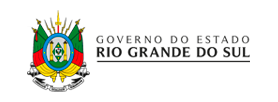 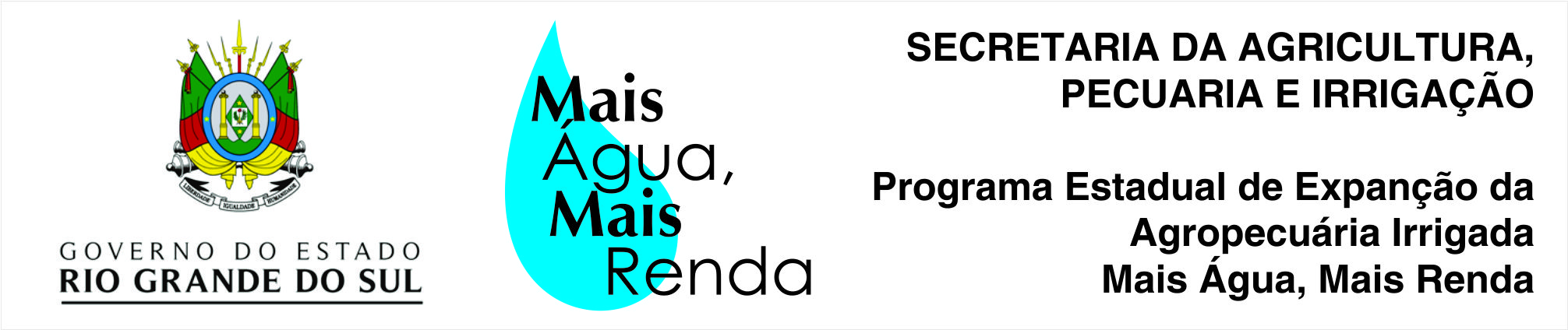 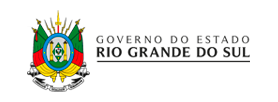 PROGRAMA ESTADUAL DE EXPANSÃO DA AGROPECUÁRIA IRRIGADAMAIS ÁGUA MAIS RENDA Produtor:                                                                                          Munícipio:                                                                            RT:SEGUIR A ORDEM DOS DOCUMENTOS ABAIXO PARA FACILIAR A ANÁLISE TÉCNICADocumentação de Inscrição no Programa e  Documentação do Produtor(a): Formulário de adesão e subvenção do produtor e técnico/ empresa preenchido e assinado Cópia carteira de identidade e CPF  Cópia da certidão de casamento ou união estável (se o imóvel não estiver no nome do titular do projeto) Croqui de localização:   da propriedade (incluir em formato digital)Responsabilidade Técnica:  ART- paga, assinada e com as atividades correspondentesDocumentação dos Recursos Hídricos, ambientais e georreferenciameto: Cadastro SIOUT 0003;  Cópia do CAR ;  Declaração dos lindeiros afetados aceitando o empreendimento. Declaração de reservatório consolidado assinada pelo proprietário da área (se for o caso)  Declaração de cedência d’água (em caso de recebimento de água de terceiros) Portaria DRH (caso possua);   Alvará (caso possua) Arquivo digital com poligonais e ponto de captação, CD (arquivo formato kml ou shapefile - *.dbf, *.prj, *.shp, *.shx) Licença para supressão de vegetação nativa pelo município ou SEMA (se for o caso) Certidão Municipal quanto ao empreendimento, uso e ocupação do solo, se zona urbana ou rural. Laudo de  Local de depósito de agrotóxico e embalagens vazias/  abastecimento e lavagem de pulverizadores/ abastecimento de máquinas, veículos/ depósitos dos tanques de combustíveis, lavagem de veículos, máquinas e implementos agrícolasProjeto do Recurso Hídrico:  captação direta;   açude;  barragem;  canal;  Construção;  ampliação;  regularização;  limpeza;  Memorial descritivo (Georreferenciado - SIRGAS 2000); Planta baixa;  Perfil transversal;   Perfil longitudinal;  Os dois pontos extremos do comprimento da taipa georeferenciados em grau decimal;  Planta do vertedouro;   Orçamento; Quadro do volume de água;   Quadro do movimento de terra.OBS.: na regularização basta apresentar planta baixa e corte transversal do maciço e vertedouro e Os dois pontos extremos do comprimento da taipa georeferenciados em grau decimaProjeto do sistema de irrigação:  localizada;  aspersão convencional;  auto propelido;  pivô  Memorial descritivo (Georreferenciado - SIRGAS 2000);  Planta (com coordenadas da área irrigada);  Orçamento. 7)  Documentação da Propriedade: Cópia da matrícula do imóvel onde será implantado o projeto  Cópia de arrendamento, comodato ou parceria, firma reconhecida e prazo ≥ ao do financiamento. 8) Documentos finais:  Cópia do contrato do financiamento bancário assinado (se for o caso)  Laudo de conclusão de obra (Sistema de irrigação e reservatório/canal) com fotos 9) Observação: 10) Analista (nome legível e rubrica):                                                                                 Data: